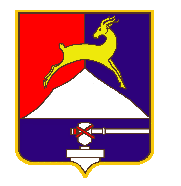 СОБРАНИЕ  ДЕПУТАТОВУСТЬ-КАТАВСКОГО ГОРОДСКОГО ОКРУГАЧЕЛЯБИНСКОЙ ОБЛАСТИВосьмое заседаниеРЕШЕНИЕот   23.05.2018г.       №  87                                                       г. Усть-Катав  Об утверждении Положения о представительских и иных расходах на мероприятия органов местного самоуправления Усть-Катавского городского округаВ соответствии с Федеральным законом от 06.10.2003г № 131-ФЗ «Об общих принципах организации местного самоуправления в Российской Федерации», Уставом Усть-Катавского городского округа, Собрание депутатовРЕШАЕТ:         1.Утвердить Положение о представительских и иных расходах на мероприятия органов местного самоуправления Усть-Катавского городского округа (приложение).         2.Признать утратившим силу решение Собрания депутатов Усть-Катавского городского округа от 25.02.2012г. № 88 «Об утверждении Положения о представительских и иных расходах на мероприятия органов местного самоуправления  Усть-Катавского городского округа».	         3.Опубликовать данное решение в газете «Усть-Катавская неделя», обнародовать  информационном стенде администрации Усть-Катавского городского округа и  разместить на сайте администрации Усть-Катавского городского округа www.ukgo.su.         4.Контроль за исполнением данного решения возложить на председателя комиссии по финансово-бюджетной и экономической политике С.Н. Федосову.Председатель Собрания депутатовУсть-Катавского городского округа                                             А.И.Дружинин  Глава Усть-Катавского городского округа                                    С.Д.СемковПриложение к решению Собрания                                                                                    депутатов Усть-Катавского городского                                                                                     округа  от   23.05.2018           №  87ПОЛОЖЕНИЕо представительских и иных расходах на мероприятия органов местного самоуправления Усть-Катавского городского округаОбщие положения 1.1. Настоящее Положение о представительских и иных расходах на мероприятия органов местного самоуправления Усть-Катавского городского округа (далее - Положение) разработано в целях упорядочения использования средств на представительские и иные расходы на мероприятия в органах местного самоуправления Усть-Катавского городского округа.1.2. Средства на представительские и иные расходы, предусмотренные настоящим Положением, формируются органами местного самоуправления Усть- Катавского городского округа и предусматриваются бюджетной сметой соответствующего органа местного самоуправления на текущий финансовый год.1.З. Для целей реализации Положения используются следующие основные понятия:представительские расходы - расходы органов местного самоуправления Усть-Катавского городского округа на официальный прием и (или) обслуживание представителей других организаций, участвующих в переговорах в целях установления и (или) поддержания взаимного сотрудничества, а также участников, прибывших на заседания, слушания, конференции, совещания, семинары, встречи, независимо от места и времени проведения указанных мероприятий;мероприятия - торжественные приемы, траурные мероприятия, официальные мероприятия, связанные с юбилейными, памятными датами, профессиональными, религиозными праздниками, проводимые органами местного самоуправления Усть-Катавского городского округа (или участие в таких мероприятиях) и осуществляемые в рамках реализации функций должностных лиц органов местного самоуправления Усть-Катавского городского округа;иные расходы на мероприятия - расходы, связанные с приобретением сувениров, грамот, благодарственных писем, подарков, цветов и прочей подарочной продукции для участия в мероприятиях;официальные лица (участники мероприятия) - лица, являющиеся представителями организаций, учреждений, органов государственной власти, органов местного самоуправления, как Усть-Катавского городского округа, так и иных муниципальных образований, имеющие соответствующие полномочия на участие в мероприятии.Представительские и иные расходы могут осуществляться органами местного самоуправления как самостоятельно, так и в составе общих расходов на проведение мероприятий.Представительские расходы могут осуществляться как в рамках заключенных договоров (контрактов), так и через подотчетных лиц.Количество официальных лиц принимающей стороны (органов местного самоуправления Усть-Катавского городского округа) не должно превышать количество представителей других организаций.                                                                         2                         2.Состав представительских и иных расходов на мероприятия       2.1.К представительским расходам относятся:        а)	проведение официального приема (завтрака, обеда или иного аналогичного мероприятия) для представителей других организаций, участвующих в переговорах, а также участников, прибывших на заседания, слушания, конференции, совещания, семинары, встречи;        б)	транспортное обеспечение доставки участников непосредственно к месту проведения представительского мероприятия и (или) обратно;        в)	буфетное обслуживание во время переговоров. К этой категории расходов относится приобретение продуктов питания (минеральная вода, соки, чай, кофе, бутерброды, печенье, конфеты, кондитерские изделия, фрукты и т.д.);        г)	оплата услуг переводчиков, не состоящих в штате органов местного самоуправления Усть-Катавского городского округа, по обеспечению перевода во время проведения представительских мероприятий.        2.2.К иным расходам на мероприятия относятся:а)	приобретение подарков (для физических лиц - 50, 55,60 и далее каждые 5 лет; для юридических - 5, 10, 15, 20 и далее каждые 5 лет со дня основания);б)	приобретение сувениров (блокноты, значки, ручки, брелоки, настольные и письменные приборы, перекидные настенные календари, ежедневники с символикой учреждения и др.);в)	приобретение цветов (для физических лиц -50, 55,60 и далее каждые 5 лет), ко дню основания юридического лица (5, 10, 15, 20 и далее каждые 5 лет со дня основания);г)	приобретение подарочной продукции (поздравительные открытки и вкладыши к ним, почетные грамоты, приветственные адреса, благодарственные письма, рамки, приглашения и др.);д)	приобретение предметов ритуальных услуг (цветы, венки, корзины, траурные ленты и др.).3.Предельные нормы представительских и иных расходов на мероприятия3.1. Предельные нормы представительских расходов:а)	проведение официального приема в расчете на одного участника мероприятия:завтрак до 250,0 рублей;обед до 500,0 рублей;ужин до 600,0 рублей.б)	транспортное обеспечение доставки официальных лиц к месту проведения представительского мероприятия и обратно - в соответствии с действующими ценами на момент проведения мероприятия;в)	буфетное обслуживание официальных лиц до 250,0 рублей в расчете на одного участника;г)	оплата услуг переводчиков, не состоящих в штате органов местного самоуправления Усть-Катавского городского округа, по обеспечению перевода во время проведения представительских мероприятий - в соответствии с условиями договора.Предельные нормы иных расходов на мероприятия:а)	приобретение подарков, сувениров, цветов, подарочной продукции, в том числе для юбилейных и памятных дат, к профессиональным, религиозным праздникам, памятным датам:					3для юридических лиц:-подарков до 5000,0 рублей;-сувениров до 1000,0 рублей;-цветов до 1500,0 рублей;-подарочной продукции до 800,0 рублей.для физических лиц (на 1 участника):- подарков до 5000,0 рублей;-сувениров до 1000,0 рублей;-цветов до 1500,0 рублей;-подарочной продукции до 800,0 рублей.б)	приобретение предметов ритуальных услуг до 3000,0 рублей (за одно наименование).                                  4.Порядок получения и использования средствна представительские расходы и расходы на проведение мероприятий,
их оформление и отражение в учёте   	 4.1.Оформление документов, связанных с представительскими расходами и расходами на мероприятие состоит из трёх последовательных этапов:оформление общих документов;оформление документов, связанных с конкретным мероприятием;оформление документов, подтверждающих фактическое расходование денежныхсредств.4.2.Первый этап включает в себя составление сметы представительских расходов и расходов на проведение мероприятия на текущий финансовый год в смете учреждения. Данная смета утверждается соответствующим руководителем органа местного самоуправления Усть-Катавского городского округа.           4.3. Второй этап документирования представляет собой оформление документов, связанных с конкретным мероприятием.К таким документам относится приказ (распоряжение) соответствующего руководителя органа местного самоуправления Усть-Катавского городского округа.В приказе (распоряжении) отражается дата и место проведения мероприятия, задание на организацию мероприятия, устанавливаются сроки подготовки и проведения мероприятия, назначаются лица, ответственные за проведение определенных этапов мероприятия (в том числе и раздачу подарков, сувениров, цветов, подарочной продукции), а также за подготовку и представление на утверждение программы мероприятия и сметы представительских расходов и расходов на проведение мероприятия.	В программе мероприятия отражается его цель, указываются участники мероприятия, представители обеих сторон (приглашенной и приглашающей). Отражаются дата, время и место проведения мероприятия.Программа мероприятия утверждается соответствующим руководителем органа местного самоуправления Усть-Катавского городского округа. (Приложение 1).На основании утвержденной программы составляется смета расходов (Приложение 2).В смете расходов перечисляются статьи затрат, которые будут произведены в рамках конкретного мероприятия, с указанием сумм по каждой статье, а также итоговых данных.Смету готовит лицо, ответственное за организацию мероприятия, согласовывает главный бухгалтер или его заместитель и утверждает соответствующий руководитель органа местного самоуправления Усть-Катавского городского округа.					44.4  По окончании представительского мероприятия составляется итоговый документ - отчет о расходах на проведение мероприятия и его результатов с документами, подтверждающими, что данные расходы произведены. (Приложение 3).В отчете необходимо отразить: цель и результаты мероприятия; дату, место и время проведения; состав участвующих лиц.Отчет готовит лицо, ответственное за организацию мероприятия, и утверждает соответствующий руководитель органа местного самоуправления Усть-Катавского городского округа.4.5.Подотчетные лица обязаны не позднее трех рабочих дней представить отчет о произведенных представительских расходах одновременно с авансовым отчетом, а также первичные учетные документы, подтверждающие факт осуществления расходов.Денежные средства на представительские расходы выдаются под отчет на основании приказа (распоряжения) руководителя органа местного самоуправления Усть-Катавского городского округа с установлением цели выдачи и срока их возврата.4.6.Для подтверждения расходов на товары, работы, услуги, необходимых для подготовки и проведения мероприятия, предоставляются первичные бухгалтерские документы (кассовые чеки, товарные чеки, накладные, акты приема-передачи, счета, договоры, заключенные в рамках мероприятия, счета-фактуры, акты выполненных работ (оказания услуг), меню, заверенное предприятием общественного питания и т.д).4.7.В отчете о расходах в случае, когда подарки (сувениры), цветы, подарочная продукция передается неограниченному кругу лиц (отсутствует признак персонифицированности), можно ограничиться указанием только стоимости и количества переданных сувениров.Если же вручаются конкретным лицам, то перечень этих лиц необходимо отразить в отчете о расходах. Для этих целей составляется ведомость выдачи подарков (сувениров).При выдаче подарков стоимостью свыше 4000 рублей сведений, содержащихся в оформляемых документах, должно быть достаточно для заполнения справки 2-НДФЛ.4.8.Приобретенные материальные ценности (подарки, сувениры, цветы и т.д.) подлежат оприходованию, списанию и отражению в бухгалтерском учете соответствующего органа местного самоуправления Усть-Катавского городского округа.4.9.Ответственность за целевое использование средств, предусмотренных в смете на представительские и иные расходы на мероприятия, несет руководитель органа местного самоуправления Усть-Катавского городского округа.                                                                                   Приложение 1  к  Положению о                                                                                    представительских и иных  расходах на                                                                                                         мероприятия   органов местного                                                                                             самоуправления Усть-Катавского                                                                                    городского округа, утвержденное                                                                                    решением Собрания депутатов Усть-                                                                                    Катавского городского округа  от                                                                                   23.05.2018 № 87  ПРОГРАММАпроведения представительского мероприятия                                                      (наименование мероприятия) Орган местного самоуправления		Цель проведения мероприятия		Дата проведения: с "_____	"_____	201___	г. по "_____	"________	201___г.Место проведения:	_____________________________________________________		Приглашенные официальные лица:________________________________ _____________________________________ ________________________________ _____________________________________                   (ФИО)	                                                                               (должность)Планируется также присутствие других официальных лиц в кол-ве ___________	чел.:Со стороны органов местного самоуправления Усть-Катавского городского округа:_________________________ _____________________________ _________________________ _____________________________                 (ФИО)	                                                    (должность)Планируется также присутствие других официальных лиц в кол-ве________чел.:Источники финансирования Ответственное лицо_____________________ __________________________ ________________________     (подпись)                                              (Ф.И.О.)                                    ( должность) Приложение 2  к  Положению о                                                                                    представительских и иных  расходах на                                                                                                         мероприятия   органов местного                                                                                             самоуправления Усть-Катавского                                                                                    городского округа ,  утвержденное                                                                                    решением Собрания депутатов Усть-                                                                                    Катавского городского округа  от                                                                                   23.05.2018 № 87  					СМЕТАпредставительских расходов на проведение мероприятия ________________________________________________  (наименование мероприятия)Место проведения г.	____________________  «_______» ________________201___г	Приглашенные официальные лица в кол-ве ________________________________чел. Официальные лица  со стороны органов местного самоуправления ____________чел.Источники финансирования ________________________________________________ Приложение: Расчет (обоснование) к смете расходовОтветственное лицо _______________________ ____________________________ _________________________                  (подпись)                                                   (Ф.И.О.)                                     (должность)Согласовано: Главный бухгалтер : ___________________________/ _________________________/						            Приложение 3  к  Положению о                                                                                    представительских и иных  расходах на                                                                                                         мероприятия   органов местного                                                                                             самоуправления Усть-Катавского                                                                                    городского округа , утвержденное                                                                                    решением Собрания депутатов Усть-                                                                                    Катавского городского округа  от                                                                                   23.05.2018 № 87                                                             Отчет № ____                                             от «____»  _____________20__г                                     о произведенных расходах на проведение  __________________________________________________________________                                         (наименование мероприятия) Цель проведения мероприятия ______________________________________________ Дата проведения  : с «___» __________________201___г. по «____»___________201__г Место проведения :__________________________________________________________ Количество присутствующих:__________ чел., в том числе :со стороны  органа местного самоуправления Усть-Катавского городского округа ___чел., приглашенные официальные лица ______чел. Приобретенные материальные ценности использованы на: 1. Вручение2. Иные цели (указать, какие) ______________________________________________  Источники финансирования _____________________________________________________ Ответственное лицо _______________________ ____________________________ _________________________       (подпись)                                                   (Ф.И.О.)                                     (должность) № п/пПредставительское мероприятиеДатаВремя№ п/пНаименование представительских расходовСумма, руб.|Итого:№ п/пНаименование расходовСуммы (руб.)1.2.Итого:Наименование юридического (физического) лицаДолжностное лицо (Ф.И.О. физ. лица)Наименование материальных ценностейКоличествоСуммаНаименование юридического лицаДолжностное лицо (Ф.И.О. физ. лица)НаименованиематериальныхценностейКоличествоСумма